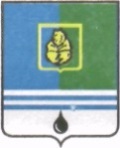 РЕШЕНИЕДУМЫ ГОРОДА КОГАЛЫМАХанты-Мансийского автономного округа - ЮгрыОт «___»_______________20___г.                                                   №_______ 20___г.                                      №_______ О внесении изменений  в решение Думы города Когалыма от 18.06.2015 №557-ГДВ соответствии с Федеральным законом от 12.06.2002 №67-ФЗ «Об основных гарантиях избирательных прав и права на участие в референдуме граждан Российской Федерации», Уставом города Когалыма, в целях приведения муниципального правового акта в соответствие с действующим законодательством Российской Федерации, Дума города Когалыма РЕШИЛА:1. Внести в приложение к решению Думы города Когалыма от 18.06.2015 №557-ГД «О порядке проведения конкурса по отбору кандидатур на должность главы города Когалыма» (далее – Порядок) следующие изменения:1.1. в абзаце третьем подпункта 3.1.1 пункта 3.1 раздела 3 Порядка слова «физическим лицом, выполняющим функции иностранного агента,» заменить словами «иностранным агентом», слова «выполняющим функции иностранного агента лицом» заменить словами «иностранным агентом».2. Опубликовать настоящее решение в газете «Когалымский вестник».проект вносится Думой города КогалымаПредседательГлаваДумы города Когалымагорода Когалыма_____________  А.Ю.Говорищева_____________ Н.Н.Пальчиков